Муниципальное дошкольное образовательное учреждение «Детский сад №78» ПАСПОРТ ПЕДАГОГИЧЕСКОГО ПРОЕКТА«Трудно птицам зимовать, надо птицам помогать»   Подготовила:Учитель-дефектолог МДОУ «Детский сад №78»Смирнова Анастасия Михайловнаг. Ярославль, 2022 г.Технологическая карта педагогического проектаПриложение 1Консультация для родителей.Тема: «Верные друзья – зимующие птицы!»Уважаемые родители 15 января в России праздник – День зимующих птиц!Много ли найдётся таких людей, кто не любит птиц? Они нас радуют пением и щебетом, наполняя жизнью наши леса и парки. Во время прогулки с ребёнком обратите его внимание на птиц и назовите, что это за птица прилетела. Почему их называют зимующими? К зимующим относятся воробьи, вороны, галки, сороки, голуби, свиристели, щеглы, дятлы, поползни, синички, снегири.  Уважаемые родители задумайтесь: от чего же больше страдают и гибнут птицы зимой: от холода или голода? Страдают наши пернатые друзья от голода. Зимой им трудно добывать корм. У птиц есть природные столовые: рябина, калина, яблоня. Но на всю зиму птицам этой еды не хватает. И поэтому птицы в зимнее время года особо нуждаются в нашей заботе, и как же мы поможем нашим друзьям? Пернатым друзьям нужна наша помощь.  Зимняя подкормка птиц – старая традиция. Птицы быстро поняли, что возле человеческого жилья можно найти корм. Зимой даже лесные птицы прилетают к жилью человека. Голод заставляет на определённое время забыть о естественной осторожности.Помочь птицам несложно, надо смастерить им кормушку. Вы можете принять активное участие в изготовление кормушек, проявив творчество, фантазию. Кормушки можно сделать из дерева, из коробочек для молока, сока, пластиковых ёмкостей и других материалов. А ребёнок вместе с вами украсит кормушку наклейками, ленточками, шнуровками. Ребёнок испытывает радость, восторг и гордость за совместную поделку и с удовольствием будет кормить птиц, насыпая корм в кормушку и наблюдать за ними.При создании кормушек любых конструкций важно помнить правила:У кормушки должна крыша, иначе корм может быть засыпан снегом или залит дождём, и он станет непригодным для птиц.В кормушке должно быть два широких отверстия, чтобы птицы могли спокойно проникнуть внутрь кормушки и покинуть её.Если ежедневно в одно и тоже время оставлять корм в кормушке, то птицы будут слетаться к этому времени.                                                                       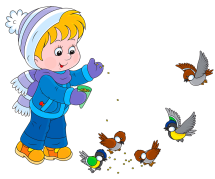 А знали ли Вы……….?Прислушайтесь к звучанию птиц:Воробей подаёт голос чик – чирк, значит чирикает.Ворона подаёт голос кар –кар, значит каркает.Синица подаёт голос тень – тень, значит тенькает.Сорока подаёт голос стричь – стричь, значит стрекочет.Сова подаёт голос ух –ух, значит ухает.Голубь подаёт голос вор – вор, значит воркует.Дятел подаёт голос, тру – тру, значит тюкает.Снегирь подаёт голос до – до, значит докует.Клёст подаёт голос цок –цок, значит цокает.Свиристель подаёт голос тир – тир, значит туркает.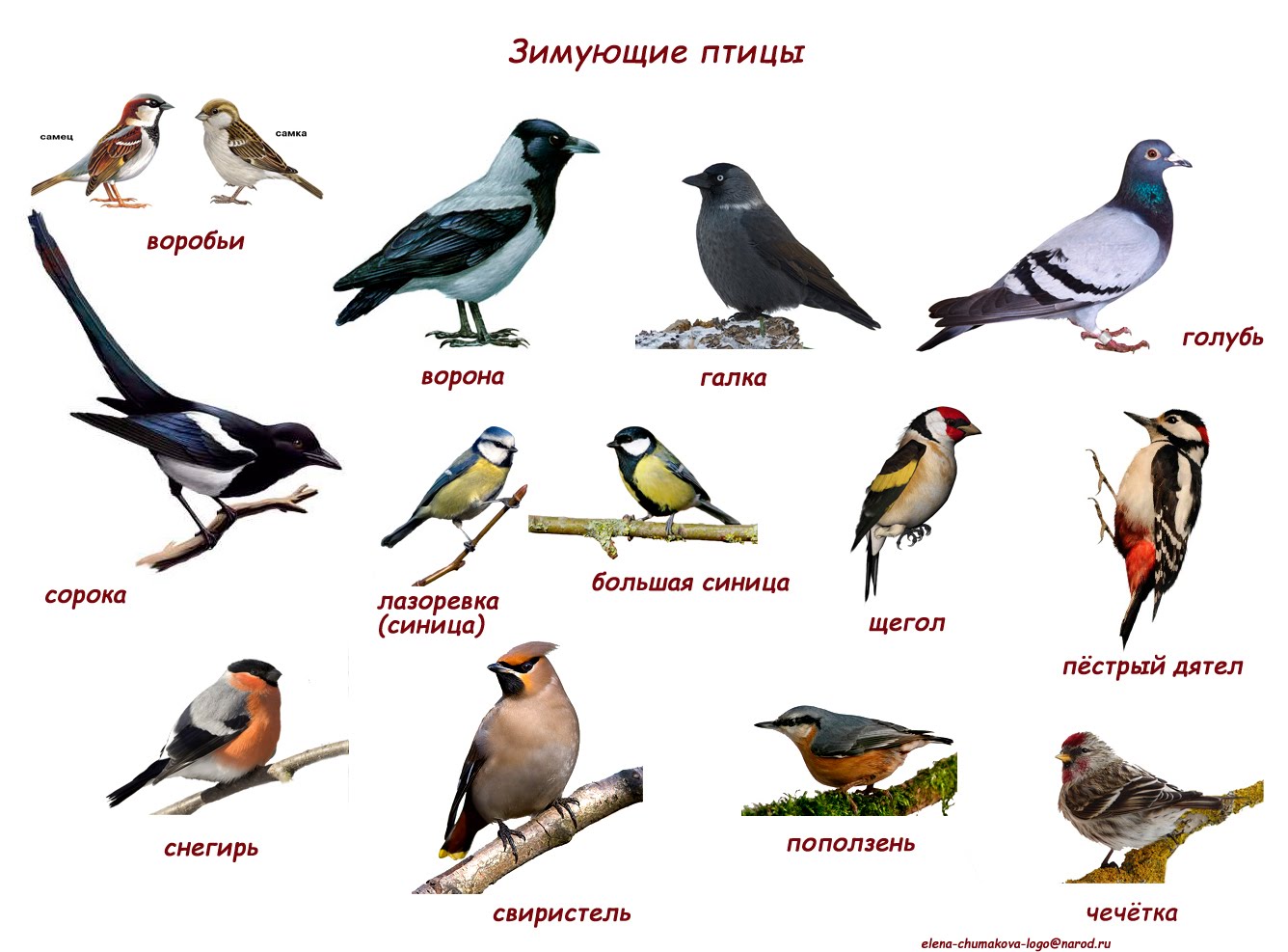 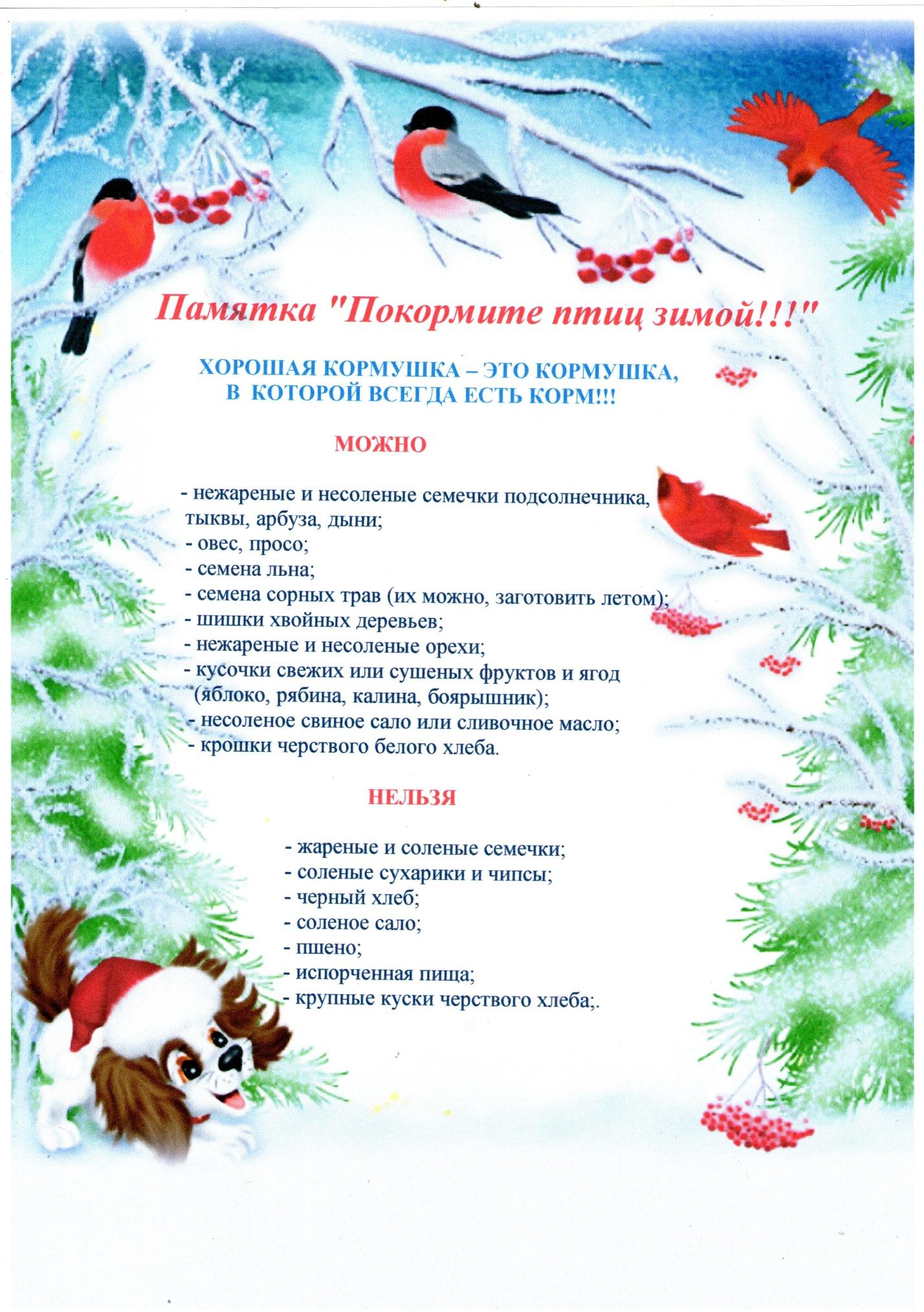 Приложение 2Название проекта«Трудно птицам зимовать, надо птицам помогать»Тип проектапознавательно- игровой, практико-ориентированныйВозраст детейдети с ОВЗ (интеллектуальная недостаточность) от 3 до 7 летПродолжительность краткосрочный (10.01.22-14.01.22 г)АктуальностьВ холодное время года перед зимующими птицами встают жизненно важные вопросы: как прокормиться. Доступной пищи становится значительно меньше, но потребность в ней возрастает. Иногда естественный корм становится практически недоступным, поэтому многие птицы не могут пережить зиму и погибают.  В преддверии дня зимующих птиц (15 января) актуально дать детям элементарные знания о зимующих птицах, их образе жизни, роли человека в жизни птиц, представления о кормушках и чем кормить птиц зимой.ПроблемаВ современных условиях проблема экологического воспитания дошкольников приобретает особую остроту и актуальность. Именно в период дошкольного детства происходит становление человеческой личности, формирование начал экологической культуры. Поэтому очень важно разбудить в детях с ОВЗ интерес к живой природе, воспитать любовь к ней, научить беречь окружающий мир.ЦельФормирование общего представления дошкольников с интеллектуальной недостаточностью о зимующих птицах, их образе жизни. Помочь птицам на территории детского сада пережить зиму. Привлечь к решению этой проблемы детей и их родителей.задачиКоррекционно-обучающие:1. Обогащать знания дошкольников с интеллектуальной недостаточностью о зимующих птицах, их образе жизни, повадках, о связи с окружающей средой, роли человека в жизни птиц.2. Знакомить с частями тела птицы, их внешними особенностями.3. Продолжать формировать активную реакцию на вербальное обращение, речь.4. Формировать умение выполнять простую вербальную инструкцию взрослого.5. Научить детей правильно подкармливать птиц.Коррекционно-развивающие:1. Развивать умение слушать и понимать собеседника, эмоционально и адекватно реагировать на речь людей.2. Расширять кругозор, уточнять и обогащать словарный запас детей с интеллектуальной недостаточностью по теме «Зима. Зимующие птицы».3. Способствовать развитию познавательной активности, любознательности.4. Развивать умение соотносить название птиц с их изображением.Коррекционно-воспитательные:1. Воспитывать интерес к общению и взаимодействию с другими людьми.2. Формировать заботливое отношение к птицам, желание помогать в трудных зимних условиях.3. Прививать любовь к природе и воспитывать бережное отношение к ней.4. Укреплять детско-родительские отношения.Этапы проекта:ПодготовительныйПодбор необходимой методической и художественной литературы, фотоматериалов, иллюстрированного материала с изображением зимующих птиц, кормушек. Создание интереса у участников (детей, родителей).Создание консультаций и памятки для родителей.Информирование родителей о необходимости изготовления кормушек, приобретение и сбор корма для птиц.Этапы проекта:ОсновнойПредставляет собой внедрение в воспитательно - образовательный процесс эффективных методов и приемов по расширению знаний дошкольников с интеллектуальной недостаточностью о зимующих птицах, особенностях жизни в зимний период.Реализация проекта проводится в направлениях:1. Работа воспитателей и дефектолога с детьми. (Приложение 2)2. Совместная деятельность с родителями. (Приложение 1)Задание: совместно с детьми изготовить кормушку для птиц;Оформление консультации «Верные друзья - зимующие птицы!».Оформление памятки «Как правильно кормить птиц зимой».Рассмотреть вместе с детьми птиц на прогулке, на картинках, иллюстрациях.Этапы проекта:ЗаключительныйПрезентация кормушек, оформление выставки рисунков и поделок, вручение дипломов.Анализ проведенной деятельности.Размещение кормушек на территории ДОУ и подкормка птиц в течение зимнего периода.Размещение итогов проекта в закрытой группе в VK «Солнышки».Ожидаемый результат,продуктОжидаемый результат:Дети совместно с родителями будут заинтересованы в заботе о птицах, у них будет желание помогать им в зимний период (изготовление кормушек, подкормка птиц зимой).Совместная деятельность будет способствовать укреплению детско-родительских отношений.У детей произойдёт развитие творческих способностей, познавательной активности, коммуникативных навыков.Продукт проекта: создание в ходе совместного творчества детей, родителей и педагогов кормушек для птиц, размещение в зоне видимости детей (за окном группы, на прогулочном участке) «Птичьей столовой», создание фотоотчетов о детской деятельности и презентация проекта на педагогическом совете.ИтогУ детей обогатился активный/ пассивный словарь по изучаемой теме, расширился кругозор о зимующих птицах.Продолжает формироваться умение слушать и понимать собеседника, эмоционально адекватно реагировать на речь людей, развивается желание взаимодействовать с взрослыми.У некоторых детей сформировались навыки звукоподражания/ более внятного произнесения отдельных слов.Дети приняли участие в сборе корма для птиц. Вместе с родителями изготовили кормушки. Укрепились детско-родительские отношения.Родители детей группы стали более заинтересованными в совместной работе с педагогами детского сада, стали активнее включаться в педагогический процесс. Повысилась педагогическая компетентность родителей.Дети приобрели первоначальные навыки кормления птиц.Продолжает реализовываться экологическое воспитание детей: формируются представления о жизни птиц, необходимости подкармливать их в зимний периодДень неделиНООД (дефектолог)НООД (воспитатель)Совместная деятельнаяПонедельникПознавательное развитие / Знакомство с окружающим миромТема: «Зимушка-зима: признаки времени года, особенности жизни и питания птиц зимой».Цель: обогащение словарного запаса и формирование целостной картины мира.Х/э развитие / Рисование.Тема: «Снегири»Цель: формирование навыков изобразительной деятельности. Учить подбирать цвета в соответствии с окрасом птиц.Пальчиковая игра «Птички прилетели»Дидактическая игра«Посади птичку на ветку»Наблюдение «Птицы на нашем участке»Игры-вкладыши «Такие разные птицы»ВторникПознавательное развитие / ФЭМП «Величина. Количество»Цель: Формирование представлений величины (большой-маленький) и количества (один-много).Познавательное развитие / Конструирование Тема: «Птичья столовая»Цель: формирование навыков конструктивной деятельности и ориентировки в пространстве.Рассматривание иллюстраций и фотоматериала  «Зимующие птицы»Подвижная игра «Птицы и лисица»Дид/игра «Построй снеговика»,«Разложи снежинки по величине»Просмотр мультфильмов: Фиксики «Кормушка», детская аним.студия «Умка» мульт-м «Кормушка», «Славные пташки»СредаРечевое развитие / Развитие речи. Тема: «Чтение стихотворения Б.Полякова «Синички»Цель: развитие речи, учить детей внимательно слушать и понимать содержание стихотворения. Х/э развитие / Лепка. Тема «Ягоды рябины для снегирей»Цель: развитие мелкой моторики и навыков работы с пластическим материалом. Учить раскатывать пластилин между пальцами.Дид/игра «Зимующие птицы», «Что мы делали зимой»Дыхательная гимнастика «Сдуем снежинки»Работа с трафаретами «Птицы»Чтение: Я.Аким «Покормите птиц»М.Горький «Воробьишко»ЧетвергПознавательное развитие / ФЭМП « Величина. Количество»Цель: Закрепление представлений величины (большой-маленький) и количества (один-много).Х/э развитие / Аппликация. Тема «Кормушка для птиц»Цель: дать представление о понятии «кормушка», продолжать учить пользоваться кистью и клеем.Пальчиковая игра «Птички здороваются»Игры с шнуровками «Зимние узоры»Подвижная игра « Птицы и лисица»Разрезные картинки «Зима. Птицы»Дид/игра «Какая птичка улетела»ПятницаРечевое развитие / Театрализованная деятельностьТема: Сказка-драматизация «Птичий теремок». Цель: обогащать словарный запас, прививать детям интерес к жизни пернатых.Итоговое мероприятие / Выставка кормушек. Цель: закрепление пройденного материала.Игры с кинетическим песком «Намело сугробы»Рисованием маркером на доске «Светит солнышко зимой»Настольно-печатные игры «Зимующие птицы», «Такие разные снежинки»